TMMOB İNŞAAT MÜHENDİSLERİ ODASI ŞANTİYE ŞEFLİĞİ DURUM RAPORU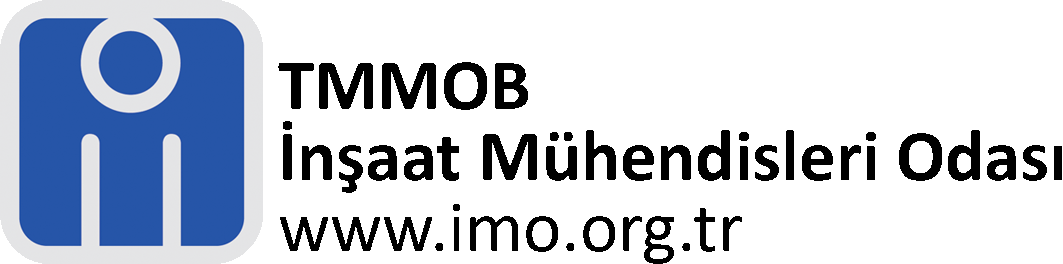 11.01.2021               Bu rapor, TMMOB İnşaat Mühendisleri Odası adına İMO Ankara Şubesi tarafından hazırlanmıştır.Açıklama Bu çalışma ile idarelerce düzenlenen yapı ruhsatlarındaki şantiye şefi verileri incelenerek, şantiye şefi görevlendirmelerinin Şantiye Şefleri Hakkındaki Yönetmelik hükümlerine göre yapılıp yapılmadığı, söz konusu yönetmeliğin şantiye şefi ve sorumluluğu tanımlarının inşaat teknolojisi ve yapım dinamikleri açısından çağımız gerekliliklerini karşılayıp karşılamadığı tespit edilmeye çalışılmıştır.Bu kapsamda, İnşaat Mühendisleri Odasının çalışma alanında bulunan 81 ildeki idarelerce 1 Ocak 2020 ile 25 Aralık 2020 tarihleri arasında düzenlenen ve IMOP sistemine aktarılan yapı ruhsatı verileri karşılaştırmalı olarak aşağıda listelenmiş olan tablolarda gösterilmiştir. Tablo 1 Unvana Göre Yapı Ruhsatı Sayıları**1 Ocak 2020 ile 25 Aralık 2020 tarihleri arasında ülke çapındaki idarelerce düzenlenen yapı ruhsatı sayılarıdır. İsim değişikliği ruhsatları dahil değildir2020 yılına ait yapı ruhsatı verilerinde; toplam ruhsatlar içerisindeki üyelerimizin üstlendikleri şantiye şefliği oranının %45,8 olduğu tespit edilmiştir. Tablo 2 Yapı Ruhsatlarında Kayıtlı Şantiye Şefi Sayıları**1 Ocak 2020 ile 25 Aralık 2020 tarihleri arasında ülke çapındaki idarelerce düzenlenen yapı ruhsatlarındaki meslek gruplarının sayılarıdır. İsim değişikliği ruhsatları dahil değildir** 2019 sonu itibariyle tüm üyelerin sayısıdırBu tablo, şantiye şefinin üstlendiği toplam iş sayısı dikkate alınmadan kaç farklı meslek mensubunun görevi üstlendiğini tespit etmek amacıyla elde edilmiştir.  Şantiye şefliği görevini üstlenen üye sayılarının toplam üye sayıları içerisindeki oranı incelendiğinde inşaat mühendisi ve mimarlar verilerinin yakın olduğu tespit edilmiştir. Tablo 3 illere Göre Yapı Ruhsatı Sayıları**1 Ocak 2020 ile 25 Aralık 2020 tarihleri arasında illere göre düzenlenen yapı ruhsatlarındaki meslek gruplarının sayılarıdır. İsim değişikliği ruhsatları dâhil değildir.Tablo 4 Türüne Göre Yapı Ruhsatı Sayıları**1 Ocak 2020 ile 25 Aralık 2020 tarihleri arasında ülke çapındaki idarelerce düzenlenen yapı ruhsatlarının türüne göre sayılardır. İsim değişikliği ruhsatları dâhil değildir Bu tablo ile; İksa ruhsatlarında inşaat mühendisleri yerine tüm meslek gruplarının görevlendirildiği,  Güçlendirme ruhsatlarında inşaat mühendisleri yerine tüm meslek gruplarının görevlendirildiği,Kullanım değişimi ruhsatlarında inşaat mühendisleri yerine tüm meslek gruplarının görevlendirildiği,Mekanik tesisat ruhsatlarında makine mühendisi yerine tüm meslek gruplarının görevlendirildiği,Restorasyon ruhsatlarında mimarların yerine tüm meslek gruplarının görevlendirildiği,Bina türü inşaatlarında ise tüm meslek mensuplarının görevlendirildiği görülmektedir.Ayrıca, “yeni yapı” ruhsatlarının toplam yapı ruhsatları içerisindeki oranı %71 civarındadır. Tablo 5 Kat Sayılarına Göre Yapı Ruhsatı Sayıları**1 Ocak 2020 ile 25 Aralık 2020 tarihleri arasında ülke çapındaki idarelerce düzenlenen yapı ruhsatlarındaki kat sayılarının unvana göre dağılımıdır. Diğer (775 Sayılı Gecekondu Kanunu), Diğer (Kaçak Yapı), Ek bina, İlave, Yeni yapı, Yeniden, Yenileme ruhsatlarının verisidir. Bu tablo ile; inşaat mühendislerinin 63 katlı, mimarların 41 katlı, makina mühendislerinin 24 katlı, elektrik-elektrik elektronik mühendislerinin 32 katlı, tekniker/teknisyen/teknik öğretmenlerin 6 katlı yapılara kadar şantiye şefliği görevini üstlendikleri görülmektedir. Ayrıca, kat sayısı “1 ve 2 olan” yapıların toplam yapı ruhsatları içerisindeki oranı %45 civarındadır. Tablo 6 Kat Sayılarına Göre Yapı Ruhsatı Sayılarının Şube Dağılımı**1 Ocak 2020 ile 25 Aralık 2020 tarihleri arasında ülke çapındaki idarelerce düzenlenen yapı ruhsatlarındaki kat sayılarının şubelere göre dağılımıdır. İsim değişikliği ruhsatları dahil değildir.Tablo 7 Taşıyıcı Sistemin Türüne Göre Sayılar**1 Ocak 2020 ile 25 Aralık 2020 tarihleri arasında ülke çapındaki idarelerce düzenlenen yapı ruhsatlarının türü sayılarıdır. İsim değişikliği ruhsatları dahil değildirBu tablo ile şantiye şefliğini üstlenebilen meslek mensuplarının tüm taşıyıcı sistem tiplerindeki yapılara ilişkin görev üstlendikleri anlaşılmaktadır. Betonarme taşıyıcı sisteme sahip yapıların toplam yapı ruhsatları içerisindeki oranı %85 civarındadır. Tüm meslek gruplarının en fazla Betonarme-Çerçeveli Sistem türündeki yapıların şantiye şefliğini üstlendikleri anlaşılmaktadır.  Tablo 8 Yapı Sınıfı Grubuna Göre Yapı Ruhsatı Sayıları**1 Ocak 2020 ile 25 Aralık 2020 tarihleri arasında ülke çapındaki idarelerce düzenlenen yapı ruhsatlarında yapı sınıfı dağılımı verileridir. İsim değişikliği ruhsatları dahil değildirBu tablo ile; tekniker/teknisyen/teknik öğretmenlerin 4. Sınıf yapılara kadar, diğer meslek mensuplarının ise tüm yapı sınıfı gruplarında şantiye şefliği görevini üstlendikleri anlaşılmaktadır. Ayrıca, “III. Sınıf “yapı grubunun toplam yapı ruhsatı içerisindeki oranı %69 civarındadır. SonuçOrtaya konulan veriler ile Şantiye Şefleri Hakkında Yönetmelik hükümleri karşılıklı incelenmiştir.Topraklarının yüzde 93’ü aktif deprem kuşağı üzerinde bulunan Türkiye’de, güvenli yapı üretimi ve deprem nedeniyle oluşacak zararların asgariye indirilebilmesi için şantiye şefliği görevi kritik önemdedir. Yakın tarihimizde yaşanan depremlerin sonuçları bütün kamuoyunun malumudur.  Şantiye şefliği inşaatın her aşamasından ve her biriminden sorumlu olunması ve profesyonelce yapılması gereken ve sürekli şantiye alanında olmanın zorunlu olduğu bir mesleki faaliyettir. Yapı üretim sürecinde bu denli önemli bir görev olan şantiye şefliği konusunda gerek mevzuatta gerekse uygulamada birçok eksiklikler ve yanlışlıklar görülmektedir.Sorumluluğu bu denli büyük olan bir mesleki faaliyette, bir kişinin aynı anda 30.000 m2`ye kadar 5 farklı yapım işinin şantiye şefliğini üstlenebilmesi mümkün değildir. Birden fazla yapım işi üstlenilmesi nedeniyle şantiye şefliği görevinin fiilen mevzuata ve çağımız gereklerine uygun yerine getirilmediği; dolayısıyla inşaat kalitesinde istenen seviyelere çıkılamadığı, güvensiz ve tekniğine uygunluğu şüpheli binaların inşasının artarak devam etmekte olduğu gün gibi ortadadır.Raporda açıkça görülebileceği üzere yapı üretim sürecinin yöneticisi pozisyonunda olan şantiye şefliği alanı son derece kontrolsüz ve sorunludur. Mevcut durumda işin niteliği ile hiçbir alakası olmayan meslek gruplarının keyfi olarak şantiye şefliği görevini üstlenebildiği, hatta belirli bir kesimin şantiye şefliği görevini yürütecek meslek grubundan olup olmadığının dahi anlaşılamadığı sonucu can yakıcıdır. Elde edilen verilerden; Şantiye Şefleri Hakkında Yönetmeliğin 6’ıncı maddesinin 3’üncü fıkrasında yer alan ve şantiye şefinin görevlendirilmesinde “yapım işinin konusu, niteliği, büyüklüğü ile özel ihtisas gerektirip gerektirmediği ve ilgili imalatların oranının” dikkate alınması gerektiğini bildiren hükmün uygulanmadığı ve şantiye şefliğinin görevlendirilmesinde idarelerin keyfi davrandığı tespit edilmiştir.Raporda daha ayrıntılı karşılaştırmalı tablolarla görülebileceği gibi 2020 yılına ait yapı ruhsatı verilerine göre, toplam ruhsatlar içerisinde inşaat mühendisi üyelerimizin üstlendikleri şantiye şefliği oranı yüzde 45,8’dir. Oysa, elektrik tesisatı, mekanik tesisat, restorasyon ve elektrik ile mekanik tesisata ilişkin tadilat ruhsatları dışındaki yapı ruhsatlarında şantiye şefi olarak görevlendirilmesi gereken meslek grupları ilgili yönetmelikte tarif edilmektedir. Şantiye şefinin uygun meslek mensubu olarak görevlendirilmemesinin yanı sıra, şantiye şefliği çalışma alanında; fiili olarak şantiye şefi bulundurmaksızın yapım işinin sürdürülmesi, mühendis asgari ücretinin veya önerilen ücretlerin alınamaması gibi sorunlar da bulunmaktadır. Söz konusu sorunlardan bir diğeri de yapı ruhsatı düzenleme aşamasında şantiye şeflerinden Oda Kayıt Belgesi alınmayıp taahhütname ile işlem yapılmasıdır. Yapılan araştırmada Odamız üyesi olmadığı halde “inşaat mühendisi” unvanı ile sistemde yer alan şantiye şeflerine rastlanmıştır. Şantiye şeflerinden Oda Kayıt Belgesi alınmasına ilişkin genelge hükmü olmasına rağmen taahhütname ile yürütülen uygulama, gerçeğe aykırı beyanda bulunarak şantiye şefliği üstlenilmesinin önünü açmaktadır.Yapılması Gereken Düzenleme Önerileri Aşağıda Verilmiştir:İstisnai durumlar dışında, her şantiye şefi sadece bir şantiyede tam zamanlı olarak görevlendirilmelidir.Şantiye şefliğinin üstlenilmesinde; yapım işinin konusunun, niteliğinin, büyüklüğünün ve ilgili imalatların oranının dikkate alınması, keyfi uygulamaların sonlandırılması için gerekli yasal düzenlemeler yapılmalıdır.Şantiye şefliği sürekli eğitime ve mesleki tecrübeye gereksinim duyan bir görevdir. Bu görevi yerine getirecek kişilerin ilgili meslek odalarınca verilen eğitimlere katılıp belgelendirilmeleri zorunlu tutulmalıdır. Gerçeğe aykırı beyanda bulunarak şantiye şefliği üstlenilmesinin önünü geçilmesi için şantiye şeflerinden Oda Kayıt Belgesi istenmelidir.Şantiye şefleri TMMOB tarafından belirlenen mühendislik asgari ücretinin altında çalıştırılmamalı, hak ve ücretleri yasal güvenceye alınmalıdır.Tablolar ListesiTablo 1 Unvana Göre Yapı Ruhsatı Sayıları*	1Tablo 2 Yapı Ruhsatlarında Kayıtlı Şantiye Şefi Sayıları*	1Tablo 3 illere Göre Yapı Ruhsatı Sayıları*	3Tablo 4 Türüne Göre Yapı Ruhsatı Sayıları*	3Tablo 5 Kat Sayılarına Göre Yapı Ruhsatı Sayıları*	5Tablo 6 Kat Sayılarına Göre Yapı Ruhsatı Sayılarının Şube Dağılımı*	5Tablo 7 Taşıyıcı Sistemin Türüne Göre Sayılar*	6Tablo 8 Yapı Sınıfı Grubuna Göre Yapı Ruhsatı Sayıları*	7UNVANI Sayısı Oran (%) ELEKTRİK ELEKTRONİK MÜHENDİSİ/ ELEKTRİK MÜHENDİSİ38414,0İNŞAAT MÜHENDİSİ4403745,8MAKİNE MÜHENDİSİ75017,8MİMAR2359324,5TEKNİKER/TEKNİSYEN/TEKNİK ÖĞRETMEN1217412,7UNVANI TESPİT EDİLEMEYEN50235,2Genel Toplam96169100,0UNVANI Kişi Sayısı Kişi Sayısı Oran (%) Üye Sayısı**Üye Sayısı Oran(%) ELEKTRİK ELEKTRONİK MÜHENDİSİ/ ELEKTRİK MÜHENDİSİ20884,3645573,23İNŞAAT MÜHENDİSİ2205444,912390717,80MAKİNE MÜHENDİSİ41448,41147003,61MİMAR1186524,26150719,29TEKNİKER/TEKNİSYEN/TEKNİK ÖĞRETMEN592212,1UNVANI TESPİT EDİLEMEYEN30516,2Genel Toplam49124100,043,94İLElektrik/Elektrik-Elektronik Mühendisiİnşaat MühendisiMakina MühendisiMimarTekniker/Teknisyen/Teknik ÖğretmenÜnvanı Tespit EdilemeyenGenel ToplamADANA59593136246367491450ADIYAMAN56258791049430621KAHRAMANMARAŞ4643481281319441205NİĞDE2245637846444461689OSMANİYE34154369412028466ANKARA47179658698195982892BARTIN1776942415163BOLU372981241402328650ÇANKIRI 01207816223293ÇORUM65333305218511116KARABÜK21491110528277KASTAMONU2521336846033451KAYSERİ3891528102471571KIRIKKALE532671612617733672KIRŞEHİR431505512511540528NEVŞEHİR273577717473110818SİVAS36291401596214602YOZGAT412885511710360664ZONGULDAK1623537822811409ANTALYA19216091611386293673708BURDUR13202251256925459ISPARTA113002613515967698AYDIN33123660664251472291BALIKESİR111402117363301682658BİLECİK3412377928611423BURSA1621394503952337523400KÜTAHYA30380871868952824YALOVA547752026331783ÇANAKKALE2346176240268461114DENİZLİ138933236525247392118BATMAN274861351391048BİNGÖL141841719318255DİYARBAKIR225015634442ELAZIĞ555256952131814MALATYA25464301597772827MARDİN4310502727860261484ŞANLIURFA703856341382251038TUNCELİ89218368153BAYBURT8129103428191ERZİNCAN25239397313948563ERZURUM2743127621546608IĞDIR123514342514134KARS37972768104243ESKİŞEHİR71655337274260351632GAZİANTEP49912663938101438KİLİS11926814203HATAY131641167343180231485İSTANBUL219357566420673132117049İZMİR236279049617683572985945KOCAELİ2041767633750899564309AKSARAY863291032781311471074KARAMAN43341117811688731KONYA16115642858644171553446MANİSA6693299567260521976ARDAHAN98612893127SİİRT8923236132ŞIRNAK215910994634350MERSİN118886382485357682296MUĞLA20714091571024328883213DÜZCE613431191659512795SAKARYA1448614212954532422416AMASYA4219291288424488ORDU3032810216226130913SAMSUN89729233401297531802SİNOP1322430898422462TOKAT4934264146165106872EDİRNE252127816811244639KIRKLARELİ502018910920653708TEKİRDAĞ848511704492262442024ARTVİN2611122517118GİRESUN153093316573197792GÜMÜŞHANE4108503034226RİZE299636422169TRABZON1761635266931141141AFYONKARAHİSAR8155766251635691659UŞAK4348991304104231054AĞRI2012723921672350BİTLİS26206351531740477HAKKARİ96227622153MUŞ296224679245VAN249181314447Genel Toplam38414403775012359312174502396169YAPI RUHSATININ TÜRÜElektrik/Elektrik-Elektronik Mühendisiİnşaat MühendisiMakina MühendisiMimarTekniker/Teknisyen/Teknik ÖğretmenÜnvanı Tespit EdilemeyenGenel ToplamBahçe duvarı21745533Diğer (775 Sayılı Gecekondu Kanunu)1714318232Diğer (İksa)21951047107271Diğer (Kaçak Yapı)31193301086418444Dolgu213Ek bina14255201082724448Elektrik tesisatı24410Fosseptik453432262121Geçici5666212521144Güçlendirme1493131774İlave1217914892440358İstinat duvarı1051623319951255543307Kat ilavesi54424101214204901087Kullanım değişimi49323472018205Mekanik tesisat255143522110Restorasyon6966110239259Tadilat74885931601462385856416987Yeni yapı26763026750641634710240388168475Yeniden10610821694792531632252Yenileme67620109321140921349Genel Toplam38414403775012359312174502396169KAT SAYISIElektrik Elektrik-Elektronik Mühendisiİnşaat MühendisiMakina MühendisiMimarTekniker Teknisyen Teknik ÖğretmenÜnvanı Tespit EdilemeyenGenel Toplam1797100791251465039921604223732815874715054707401716942148535926012112535721932615138484406403497222521129319911254314572969262286127097256331377374321551175717871541720288103411433108537458740248133595062861293271059104044347243137861122311341702356012142072099173571372111710913357146169207262731551321054320416113410628215173706323114183275124719253634202014252120525222101316237182410141525731112652727437282462941530113144321321733325347735123364437443833395540112411124211611163116711Katsız yapılar10818703251009242673621Genel Toplam38414403775012359312174502396169KAT SAYISI123456-910-1920+Genel ToplamADANA16891695466235233668348155349ANKARA313323991567674101415025164910854ANTALYA97112777865324304394204477AYDIN3337153972571781991602095BALIKESİR4468334874262821671102652BURSA109471212667706244405734966ÇANAKKALE249333195112107109201107DENİZLİ589455439275143133602040DİYARBAKIR2673664347331499108637675983ERZURUM4412821343012023521801730ESKİŞEHİR45520817853917060401614GAZİANTEP2822501608114445714411519HATAY1532532642112123353401462İSTANBUL29455556355518352376547816806İZMİR79416131124728602690117115679KOCAELİ11477138386603151401213826KONYA220110675783154255867715250MANİSA4704262752883271561301955MERKEZ147125692429166480608MERSİN44384623413516921310162147MUĞLA56613067651653933002874SAKARYA626113493424815327403126SAMSUN744105148847265682811814358TEKİRDAĞ8469843943083933384703310TRABZON2495223811932295796902386UŞAK8927873841891942164502707VAN446280135881215871101668Genel Toplam2237321485138489112972512882294717792548TAŞIYICI SİSTEMElektrik/Elektrik-Elektronik Mühendisiİnşaat MühendisiMakina MühendisiMimarTekniker Teknisyen Teknik ÖğretmenÜnvanı Tespit EdilemeyenGenel ToplamDiğer316917721588581160İskelet(Karkas)416691112734122361742İskelet(Karkas) --> Ahşap711013804015265İskelet(Karkas) --> Betonarme39246907342171184472210553İskelet(Karkas) --> Betonarme --> Çerçeveli + Perdeli Sistem10211158319346364140866622976İskelet(Karkas) --> Betonarme --> Çerçeveli Sistem1736191393550110166011235443806İskelet(Karkas) --> Betonarme --> Perdeli Sistem144190228910782751023790İskelet(Karkas) --> Çelik14013242546023402132873Karma3480095308130431410Prefabrik14918582178554662803825Yarı Prefabrik495540159168Yığma(Kagir)131102720652111353163336Yok1424215376(boş)10107124956189Genel Toplam38414403775012359312174502396169YAPI SINIFIElektrik/Elektrik-Elektronik Mühendisiİnşaat MühendisiMakina MühendisiMimarTekniker Teknisyen Teknik ÖğretmenÜnvanı Tespit EdilemeyenGenel ToplamI. SINIF708491214802181151853A443757621611270893B264724426410645957D213II. SINIF3906536781276787560211951A12921213501131281764088B13015322045924432893190C131288222710441512374672D11III. SINIF27322799555451534711077379666492A123912654215868278180247633534B149215336338585182895131832944C1521110D1124IV. SINIF601793610244645442214632A190267027912801844603B3503849624264741547628C611411121714842391D6410V. SINIF4872130354881241A374351514322652B4912339139C4721371D71481315754379Genel Toplam38414403775012359312174502396169